Мы  про осень говорили, 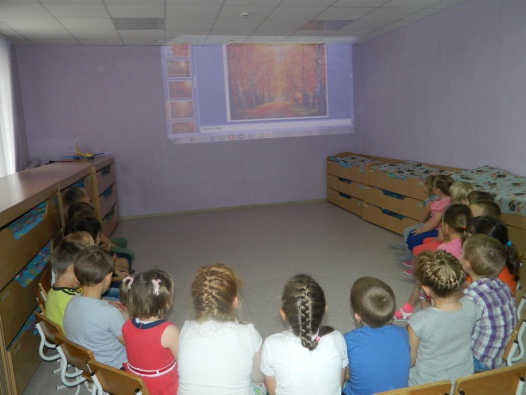 Про неё стишки учили. Посмотрели все картины,В мастерской потом были, Как  от -  туда мы вернулисьИ в  дела все  окунулись.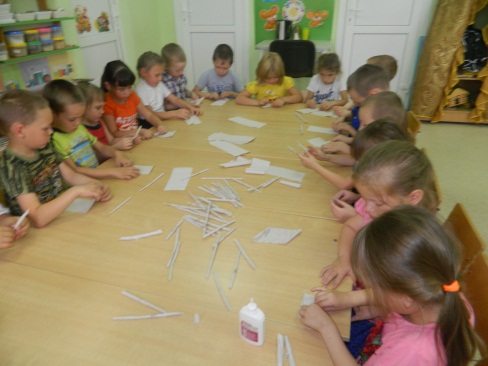 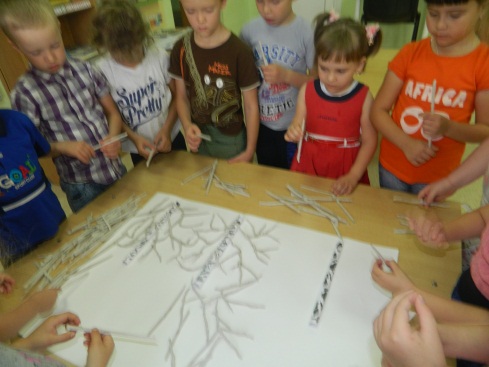 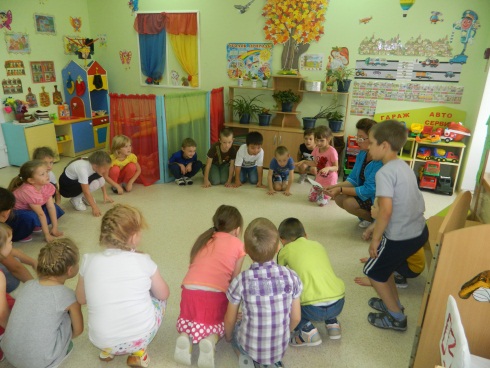 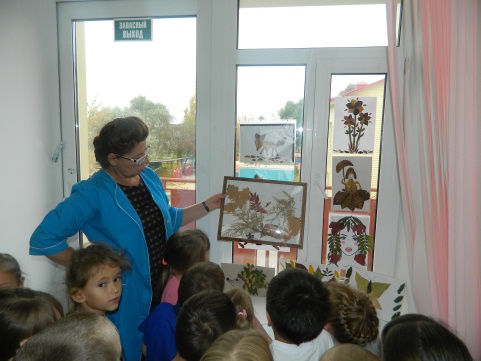 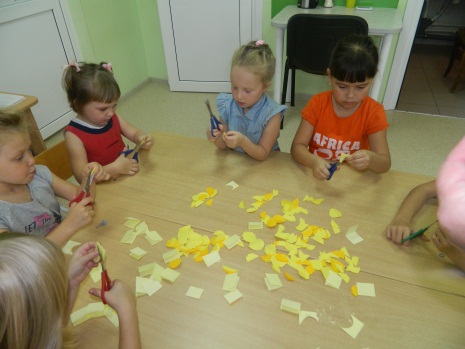 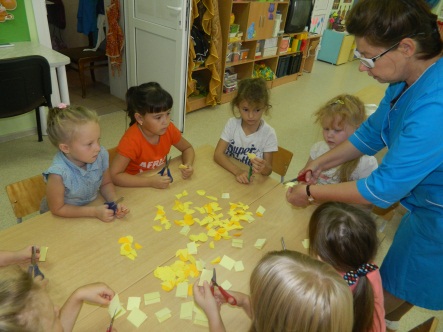 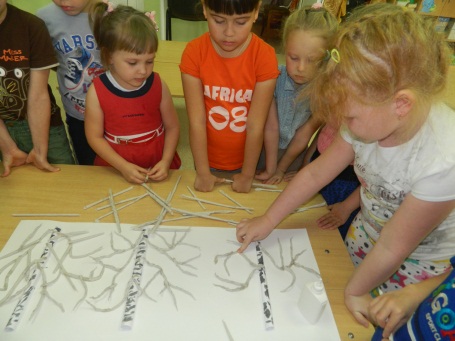 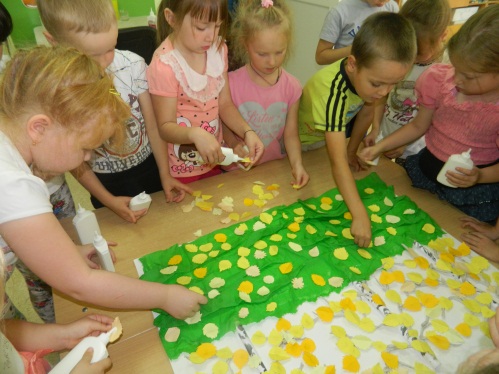 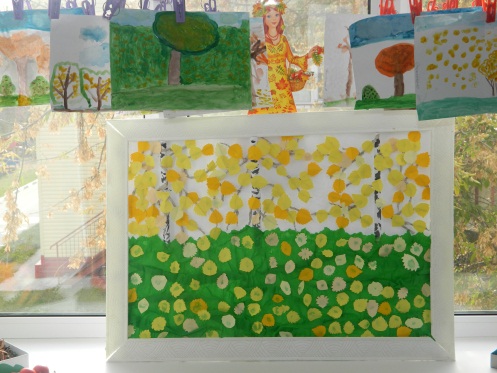 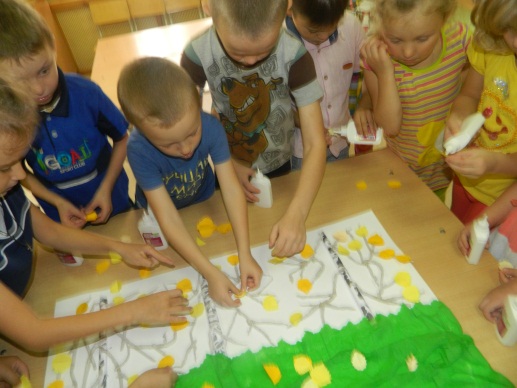 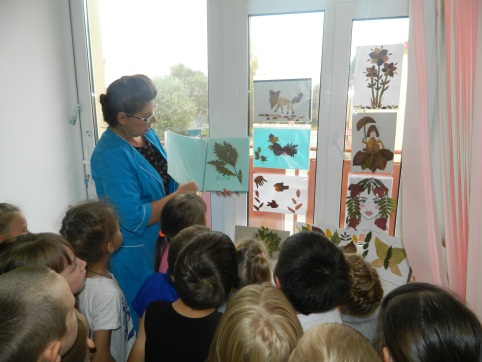 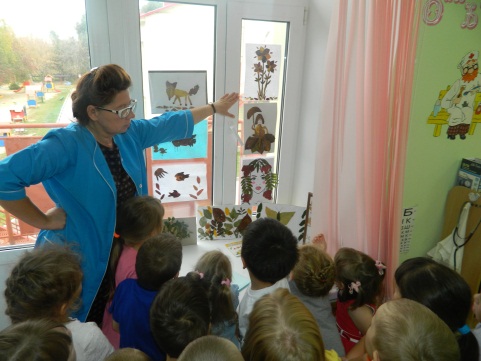 